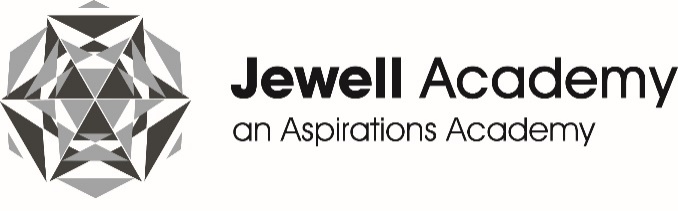 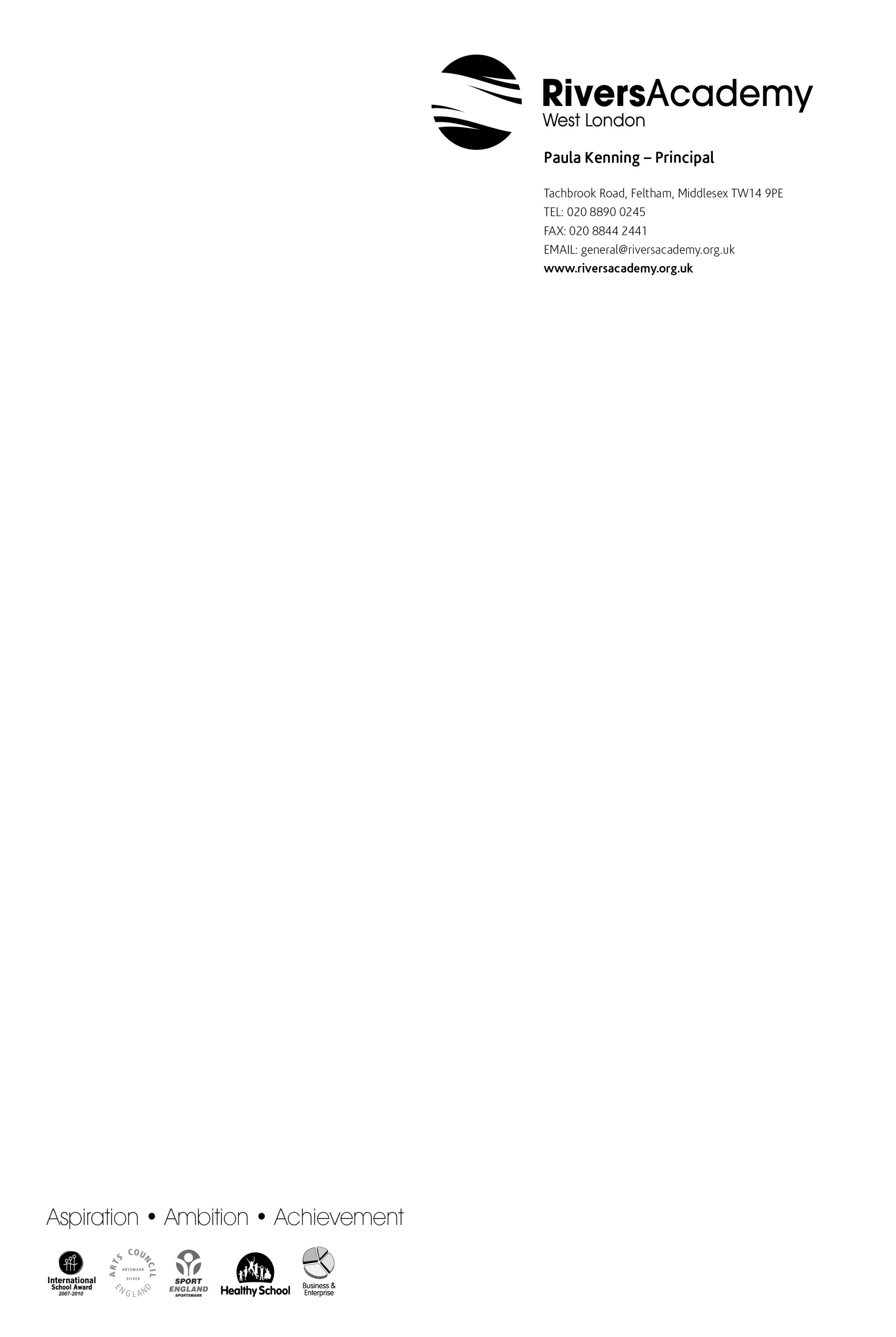 Consent FormFor Photography and Images of ChildrenDear Parent / CarerJewell Academy Bournemouth may wish to take photographs of activities that involve your child.  The photographs may be used for displays, publications, and on the Academy website by us, by the Local Education Authority or by local newspapers.Photography or filming will only take place under appropriate supervision.  When filming or photography is carried out by the news media, children will only be named if there is a particular reason to do so (e.g. they have won a prize), and home addresses will never be given out.  When images of students are to be included on the Academy website, the names of the child will not be given.  Images that might cause embarrassment or distress will not be used, nor will images be associated with material on issues that are sensitive.Before using any photographs of your child, we need your permission.  Please read the questions below.  Your consent will be obtained when you sign and date this document.  You can ask to see images of your child held by the Academy.You may withdraw your consent at any time.NB   There may be other circumstances, falling outside the normal day to day activities of the Academy, in which pictures of children are requested.  The Academy recognises that in such circumstances specific consent from parent / carer will be required before photography or filming of children can be permitted.